EVIDENCIA COMPROMISO # 7 DADEPhttps://dadep.gov.co/transparencia/instrumentos-gestion-informacion-publica/Informe-pqr-denuncias-solicitudes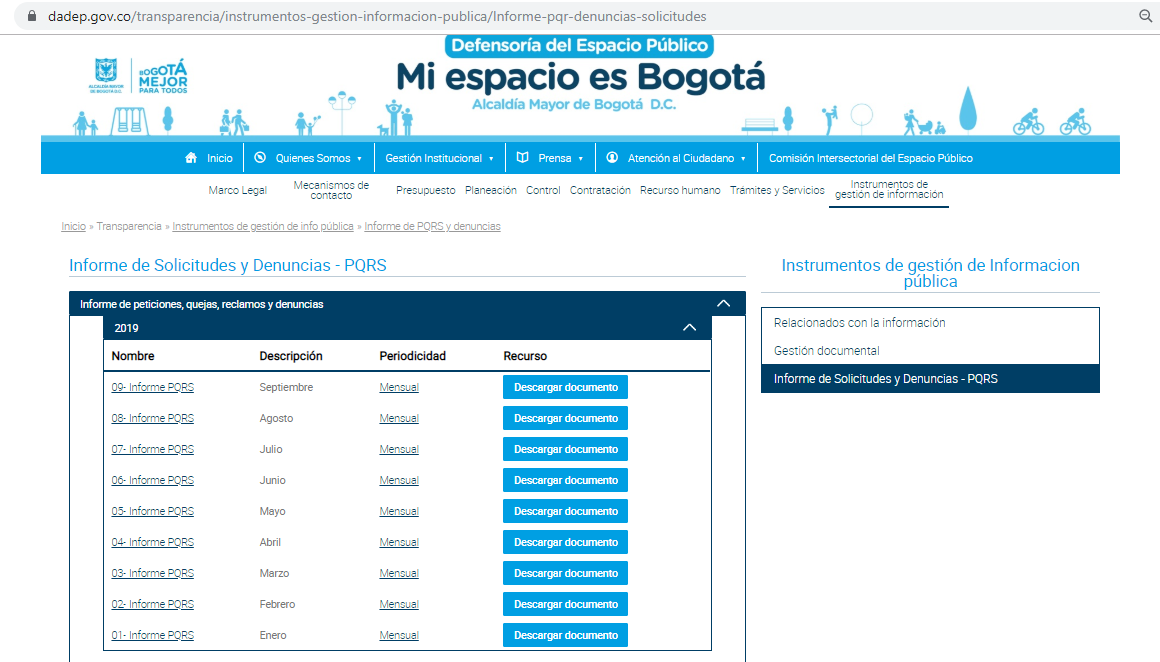 